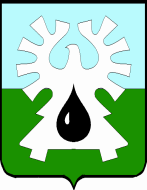 ГОРОДСКОЙ ОКРУГ УРАЙХанты-Мансийского автономного округа - ЮгрыАдминистрация ГОРОДА УРАЙУПРАВЛЕНИЕ ПО ИНФОРМАЦИОННЫМ ТЕХНОЛОГИЯМ И СВЯЗИУважаемый …!текст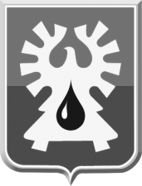 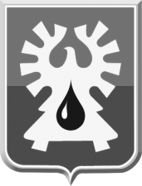 Исполнитель:628285, микрорайон 2, дом 60,  г.Урай,	 Ханты-Мансийский автономный округ - Югра,	Тюменская область тел. (34676) 9-10-35 E-mail: asu_adm@uray.ru[Номер документа][Дата документа]кому Начальник управленияДОКУМЕНТ ПОДПИСАНЭЛЕКТРОННОЙ ПОДПИСЬЮСертификат  [Номер сертификата 1]Владелец [Владелец сертификата 1]Действителен с [ДатаС 1] по [ДатаПо 1]               …..